DSWD DROMIC Report #3 on Severe Tropical Storm “AURING”as of 19 February 2021, 6PMSituation OverviewIssued at 05:00 pm, 19 February 2021 "AURING" WEAKENS INTO TROPICAL STORM AND IS NOW BEGINNING TO MOVE WESTWARD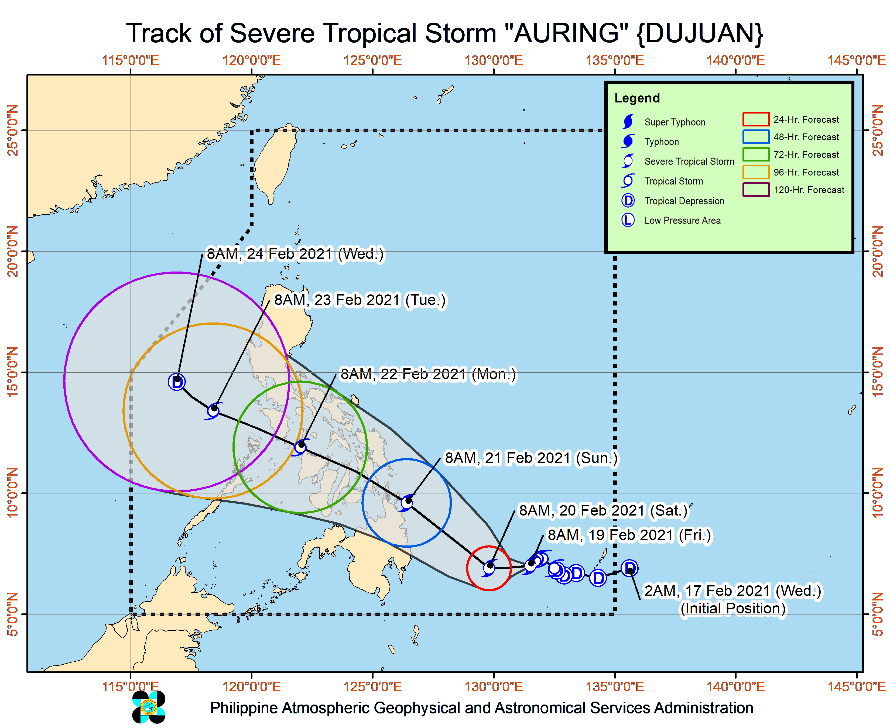 Heavy Rainfall: Until tonight, light to moderate with at times heavy rains over Caraga, Camiguin, Misamis Oriental, Bukidnon, Davao Oriental, Davao de Oro, and Davao del Norte.Tomorrow, moderate to heavy with at times intense rains over Caraga, Camiguin, Misamis Oriental, Bukidnon, Davao Oriental, Davao de Oro, and Davao del Norte. Light to moderate with at times heavy rains over Eastern and Central Visayas, the rest of Northern Mindanao, Lanao del Sur, Cotabato, and Davao City.On Sunday, moderate to heavy with at times intense rains over Catanduanes, Albay, Sorsogon, Masbate, Visayas, Caraga, Camiguin, Misamis Oriental, and Bukidnon. Light to moderate with at times heavy rains over Romblon, the rest of Northern Mindanao, Lanao del Sur, Cotabato, Davao City, Davao del Norte, Davao de Oro, and Davao Oriental.On Sunday, moderate to heavy with at times intense rains over Catanduanes, Albay, Sorsogon, Masbate, Visayas, Caraga, Camiguin, Misamis Oriental, and Bukidnon. Light to moderate with at times heavy rains over Romblon, the rest of Northern Mindanao, Lanao del Sur, Cotabato, Davao City, Davao del Norte, Davao de Oro, and Davao Oriental.Under these conditions, scattered to widespread flooding (including flash floods) and rain-induced landslides are likely during heavy or prolonged rainfall especially in areas that are highly or very highly susceptible to these hazards as identified in hazard maps. Adjacent or nearby areas may also experience flooding in the absence of such rainfall occurrence due to surface runoff or swelling of river channels. PAGASA Regional Services Divisions may issue local thunderstorm/rainfall advisories and heavy rainfall warnings while the Hydrometeorology Division and River Basin Flood Forecasting and Warning Centers may issue General Flood Advisories and Basin Flood Bulletins as appropriate.Strong Winds: The surge of the Northeast Monsoon is already bringing strong breeze to near-gale conditions with occasionally higher gusts over Northern Luzon and the eastern sections of Central Luzon, Southern Luzon, Visayas, and Mindanao, especially in coastal and mountainous areas. The affected localities include those currently under Tropical Cyclone Wind Signal #1. However, strong breeze to near-gale conditions directly associated with “AURING” will likely begin to prevail over the wind signal areas on Saturday at the earliest.More localities in Northern Mindanao and Eastern and Central Visayas may be placed under TCWS #1 and possible raising of TCWS #2 over Surigao del Sur and Davao Oriental in the next bulletin.Hazards affecting coastal waters: In the next 24 hours, rough to high seas (3.0 to 7.0 m) will be experienced over the eastern seaboard of Mindanao. Rough to very rough seas are also expected over the seaboards of Luzon, Visayas, and the northern seaboard of Mindanao (2.8 to 5.0 m). Sea travel is risky for all types of sea vessels over these waters.Moderate to rough seas (1.2 to 3.0 m) will be experienced over the rest of the seaboards of the country. Mariners of small seacrafts are advised to take precautionary measures when venturing out to sea. Inexperienced mariners should avoid navigating in these conditions.Track: Tropical Storm “AURING” will move generally westward over the next 12 hours before turning northwestward tomorrow morning while accelerating. It is forecast to make landfall over the eastern coast of Caraga Region on Sunday (21 February) morning. On the forecast track, the storm will likely follow a generally northwestward path as it traverses Caraga Region, Visayas, and MIMAROPA on Sunday and Monday.“AURING” weakened into Tropical Storm at 2:00 PM todayIntensity: Possible re-intensification into Severe Tropical Storm is likely prior to landfall. However, further intensification into a typhoon within the forecast period remains less likely as of this time. “AURING” will likely weaken while crossing the archipelago due to significant terrain interaction and dry air intrusion from the Northeast Monsoon.At 4:00 PM today, the center of Tropical Storm "AURING" was estimated based on all available data at 405 km East Southeast of Hinatuan, Surigao del Sur (06.9 °N, 129.7 °E)     Source: DOST-PAGASA Severe Weather BulletinStatus of Affected Families / PersonsA total of 42 families or 176 persons were affected in four (4) barangays in Region CARAGA (see Table 1).Table 1. Number of Affected Families / Persons         Note: Ongoing assessment and validation being conducted. Source: DSWD-FO CARAGAStatus of Displaced Families / PersonsInside Evacuation CentersThere are 29 families or 120 persons currently taking temporary shelter in four (4) evacuation centers in Region CARAGA (see Table 2).Table 2. Number of Displaced Families / Persons Inside Evacuation Centers  Note: Ongoing assessment and validation being conducted. Source: DSWD-FO CARAGAOutside Evacuation CentersA total of 13 families or 56 persons sought shelter with their relatives and/or friends in Region CARAGA (see Table 3).Table 3. Number of Displaced Families / Persons Outside Evacuation CentersNote: Ongoing assessment and validation being conducted.Source: DSWD-FO CARAGADamaged Houses There is one (1) house partially damaged by the Severe Tropical Storm “Auring” (see Table 4).Table 4. Number of Damaged HousesNote: Ongoing assessment and validation being conducted.Source: DSWD-FO CARAGAStatus of Prepositioned Resources: Stockpile and Standby FundsThe DSWD Central Office (CO), Field Offices (FOs), and National Resource Operations Center (NROC) have stockpiles and standby funds amounting to ₱1,241,420,647.39 with breakdown as follows (see Table 2):Standby FundsA total of ₱496,446,273.45 standby funds in the CO and FOs. Of the said amount, ₱459,860,852.15 is the available Quick Response Fund (QRF) in the CO.StockpilesA total of 301,112 family food packs (FFPs) amounting to ₱137,272,645.95, other food items amounting to ₱200,840,879.45 and non-food items (FNIs) amounting to ₱406,860,848.54 are available.Table 2. Available Stockpiles and Standby FundsNote: The Inventory Summary is as of 19 February 2021, 4PM.Source: DRMB and NRLMBSituational ReportsDSWD-DRMBDSWD-FO CARDSWD-FO CALABARZONDSWD-FO VDSWD-FO VIDSWD-FO VIIDSWD-FO VIIIDSWD-FO XDSWD-FO XIIDSWD-FO CARAGA*****The Disaster Response Operations Monitoring and Information Center (DROMIC) of the DSWD-DRMB is closely monitoring the effects of Severe Tropical Storm “Auring” and is coordinating with the concerned DSWD Field Offices for any significant updates.Prepared by:									DIANE C. PELEGRINO				LESLIE R. JAWILIReleasing OfficerREGION / PROVINCE / MUNICIPALITY REGION / PROVINCE / MUNICIPALITY  NUMBER OF AFFECTED  NUMBER OF AFFECTED  NUMBER OF AFFECTED REGION / PROVINCE / MUNICIPALITY REGION / PROVINCE / MUNICIPALITY  Barangays  Families  Persons GRAND TOTALGRAND TOTAL                        4              42            176 CARAGACARAGA                        4              42            176 Surigao del NorteSurigao del Norte                        1              16              77 General Luna                       1             16             77 Surigao del SurSurigao del Sur                        3              26              99 Bayabas                       3             26             99 REGION / PROVINCE / MUNICIPALITY REGION / PROVINCE / MUNICIPALITY  NUMBER OF EVACUATION CENTERS (ECs)  NUMBER OF EVACUATION CENTERS (ECs)  NUMBER OF DISPLACED  NUMBER OF DISPLACED  NUMBER OF DISPLACED  NUMBER OF DISPLACED REGION / PROVINCE / MUNICIPALITY REGION / PROVINCE / MUNICIPALITY  NUMBER OF EVACUATION CENTERS (ECs)  NUMBER OF EVACUATION CENTERS (ECs)  INSIDE ECs  INSIDE ECs  INSIDE ECs  INSIDE ECs REGION / PROVINCE / MUNICIPALITY REGION / PROVINCE / MUNICIPALITY  NUMBER OF EVACUATION CENTERS (ECs)  NUMBER OF EVACUATION CENTERS (ECs)  Families  Families  Persons  Persons REGION / PROVINCE / MUNICIPALITY REGION / PROVINCE / MUNICIPALITY  CUM  NOW  CUM  NOW  CUM  NOW GRAND TOTALGRAND TOTAL 4  4  29  29  120  120 CARAGACARAGA 4  4  29  29  120  120 Surigao del NorteSurigao del Norte 1  1  10  10  43  43 General Luna1 1 10 10 43 43 Surigao del SurSurigao del Sur 3  3  19  19  77  77 Bayabas3 3 19 19 77 77 REGION / PROVINCE / MUNICIPALITY REGION / PROVINCE / MUNICIPALITY  NUMBER OF DISPLACED  NUMBER OF DISPLACED  NUMBER OF DISPLACED  NUMBER OF DISPLACED REGION / PROVINCE / MUNICIPALITY REGION / PROVINCE / MUNICIPALITY  OUTSIDE ECs  OUTSIDE ECs  OUTSIDE ECs  OUTSIDE ECs REGION / PROVINCE / MUNICIPALITY REGION / PROVINCE / MUNICIPALITY  Families  Families  Persons  Persons REGION / PROVINCE / MUNICIPALITY REGION / PROVINCE / MUNICIPALITY  CUM  NOW  CUM  NOW GRAND TOTALGRAND TOTAL             13              13              56              56 CARAGACARAGA             13              13              56              56 Surigao del NorteSurigao del Norte               6                6              34              34 General Luna              6               6             34             34 Surigao del SurSurigao del Sur               7                7              22              22 Bayabas              7               7             22             22 REGION / PROVINCE / MUNICIPALITY REGION / PROVINCE / MUNICIPALITY   NO. OF DAMAGED HOUSES   NO. OF DAMAGED HOUSES   NO. OF DAMAGED HOUSES REGION / PROVINCE / MUNICIPALITY REGION / PROVINCE / MUNICIPALITY  Total  Totally  Partially GRAND TOTALGRAND TOTAL               1                 -                1 CARAGACARAGA               1                 -                1 Surigao del NorteSurigao del Norte               1                 -                1 General Luna              1                -               1 REGIONAL / FIELD OFFICESTANDBY FUNDSFAMILY FOOD PACKSFAMILY FOOD PACKSOTHER FOOD ITEMSNON-FOOD RELIEF ITEMSTOTAL STANDBY FUNDS & STOCKPILEREGIONAL / FIELD OFFICESTANDBY FUNDSQUANTITYTOTAL COSTTOTAL COSTTOTAL COSTTOTAL STANDBY FUNDS & STOCKPILETOTAL496,446,273.45301,112137,272,645.95200,840,879.45406,860,848.541,241,420,647.39Central Office459,860,852.15----459,860,852.15NRLMB - NROC-60,89429,488,285.0078,540,396.28183,197,212.37291,225,893.65NRLMB - VDRC-17,4457,769,025.0010,188,535.056,350,620.0024,308,180.05I3,000,000.007,4113,753,569.443,185,750.0025,988,592.5435,927,911.98II3,000,000.0015,7757,903,396.902,174,477.119,623,584.4522,701,458.46III3,000,908.307,3593,664,244.821,001,458.4615,962,362.0023,628,973.58CALABARZON3,000,000.005,6052,623,140.006,485,292.607,713,196.0519,821,628.65MIMAROPA3,967,396.5832,80514,762,250.00898,346.005,652,112.9025,280,105.48V-32,48913,072,389.433,061,381.5014,360,854.9030,494,625.83VI3,000,000.0738,09115,455,809.5431,866,502.0613,104,605.6963,426,917.36VII3,077,030.0014,8736,469,755.003,778,009.957,397,048.2320,721,843.18VIII3,194,543.008,9244,723,249.0610,972,884.1228,018,576.9546,909,253.13IX570,000.0010,3475,654,532.038,911,790.2410,277,040.1125,413,362.38X1,116,679.9224,95111,577,539.0016,588,875.3831,177,178.2460,460,272.54XI3,000,000.002,3641,139,992.483,078,025.003,182,152.2510,400,169.73XII3,000,513.8515384,150.009,686,042.299,883,691.4922,654,397.63CARAGA-6,4231,600,525.202,180,618.1613,469,504.8717,250,648.23NCR3,000,559.001,676760,317.407,478,108.453,703,274.2814,942,259.13CAR657,790.5813,5276,770,475.65764,386.8017,799,241.2225,991,894.25DATESITUATIONS / ACTIONS UNDERTAKEN19 February 2021The Disaster Response Management Bureau (DRMB) is closely coordinating with the concerned field offices for significant disaster response updates.All QRT members and emergency equipment are on standby and ready for deployment.DRMB participated in the Online Pre-Disaster Risk Assessment Meeting on Severe Tropical Storm (STS) “Auring” on 19 February 2021 with other response cluster member agencies. Further meetings shall be conducted on the implementation of COVID-19 protocols during the response efforts on STS “Auring”.DATESITUATIONS / ACTIONS UNDERTAKEN19 February 2021DSWD-FO CAR is cascading the alert advisory and 72-hr rainfall forecasts to the SWADTs of the six (6) provinces.DSWD-FO CAR ensures the availability and readiness of transport vehicles, telecommunications and generators.DSWD-FO CAR is updating the master list of all available and active evacuation centers all over the region and ensure compliance to the CCCM and IDP Protection COVID-19 guidelines and other issuances to COVID-19 response in the event of evacuation.DATESITUATIONS / ACTIONS UNDERTAKENFebruary 2021DSWD-FO CALABARZON participated in the Pre-Disaster Risk Assessment (PDRA) for STS “Auring” conducted by the Regional Response Cluster of the Regional Disaster Risk Reduction and Management Council (RDRRMC) IV-A on 18 February 2021.DSWD-FO CALABARZON is closely coordinating with RDRRMC IV-As response agencies, and Local Government Units (LGUs) for the possible effects of STS “Auring” that may require response from the regional level.The DRMD coordinated with the LSWDOs in the flood, landslide and storm surge prone areas, they were advised to conduct pre-emptive evacuation and activate additional evacuation centers to ensure that minimum health standards will be observed in the evacuation centers.Continuous coordination with the SWAD Team Leaders and Provincial Action Team of the Region and advised them to monitor and check with the LGUs to gather any reports on the effects of the weather disturbance.Coordinated with LSWDOs and LDRRMOs and instructed them to be on standby alert and prepare their respective evacuation centers, and family food packs should need arises.Coordinated with RDRRMC IV-A Operation Center for updates on the status of the members of the Response Cluster of the region.Continuous monitoring of the track of STS “Auring” thru news reports and social media.DATESITUATIONS / ACTIONS UNDERTAKEN17 February 2021DSWD-FO V continuous to monitor weather updates and information.The Resource Operation Section ensures the availability of Family Food Packs (FFPs) and non-food items as need arises.DSWD-FO V Quick Response Teams (QRTs) are alerted.PAT and MAT members in the six (6) provinces are activated and instructed to coordinate with the P/MDRRMOs, C/MSWDOs for weather reports and updates.DATESITUATIONS / ACTIONS UNDERTAKEN18 February 2021QRT members are on stand by and ready for augmentation/deployment if needed. There were 30 QRT members that can assist in reports generation which also undergone training on DROMIC reporting last September 17-19 and 24-26, 2020. The new normal protocols in response operation of the agency will strictly be observed.DROMIC Provincial Focal Persons are in-placed in Provinces of Negros Occidental, Iloilo, Antique, Capiz and Aklan ready to consolidated DROMIC Reports of affected municipalities. DSWD-DRMD technical staff recently conducted technical assistance session to the said Provincial DROMIC Focals and selected Municipal DROMIC Focal Persons.DATESITUATIONS / ACTIONS UNDERTAKEN18 February 2021Regional/Provincial/City/Municipal Quick Response Team is on standby alert and ready for mobilization for any assistance and augmentation support needed from the LGUs.City and Municipal Action Team and SWAD Offices were alerted and already requested to closely coordinate with their local counterparts and their respective LDRRMCs. Field staff requested to monitor AOR and provide reports and updates to the Regional DROMIC Focal for any impacts/effects.Continuous monitoring by the DSWD Regional DROMIC Focal for the latest weather updates from PAGASA and cascading the same for widest dissemination to Provincial /City/Municipal Action Teams.Regional Disaster Division is in closed coordination with OCD-7 and other members of the RDRRMC for any response mobilization activities/strategies. Regional QRT members and warehouses located in the three island provinces are on standby alert for any response activities and relief augmentation.DATESITUATIONS / ACTIONS UNDERTAKEN18 February 2021Prepositioned Family Food Packs (FFPs) in Samar Island and Biliran which can be distributed immediately by the P/C/MATs to Local Government Units that need augmentation support.Ongoing packing of FFPs in the DRMD Operations Office with staff augmentation from different division.DSWD-FO VIII continuous to monitor the weather situation through watching the live updates of PAGASA regarding the weather disturbance.DSWD-FO VIII is in close coordination with SWAD Teams and City/Municipal Actions Teams to be alerted on the impending Tropical Depression “Auring” as it may intensify in the coming days.DATESITUATIONS / ACTIONS UNDERTAKEN17 February 20214 Samsung Grand Cellphones are currently in use for the Regional Quick Response Team for Covid-19 Response.For disaster response, DROMIC focal person may be contacted directly.DATESITUATIONS / ACTIONS UNDERTAKEN18 February 2021DSWD-FO XII is continuously monitoring the weather updates of Tropical Depression “Auring”.DSWD-FO XII is in close coordination with the PSWDO/MSWDO, OCD XII and DOST-PAGASA.DATESITUATIONS / ACTIONS UNDERTAKEN19 February 2021DSWD-FO CARAGA is continuously monitoring the weather updates.DSWD-FO CARAGA QRT members are on standby for possible deployment.DSWD-FO CARAGA is in close coordination with SWADTLs and LSWDOs for monitoring of the situation in their respective area of responsibility.Ongoing procurement of raw materials for the production of family food packs.DSWD-FO CARAGA attended the NDRRMC PDRA Core Team Meeting for STS “Auring”.